Antecedentes1	En 1993 el Consejo definió los procedimientos aplicables a la administración y participación de los Miembros de Sector (véase el Documento C93/49). En 2000 el Consejo estableció una serie de procedimientos conexos en lo que concierne a los Asociados.2	A tenor del Artículo 19 del Convenio, los Miembros de Sector, esto es las entidades y organizaciones distintas de las administraciones, quedan divididos en tres categorías principales (CV229, CV230 y CV231), las cuales corresponden a diferentes niveles de derechos y obligaciones en relación con la participación de estas entidades y organizaciones en las actividades de la UIT.3	De conformidad con el número 241C del Convenio, las correspondientes disposiciones del Artículo 19 del Convenio resultan aplicables a los Asociados. En consecuencia, los procedimientos de admisión y participación previstos para las entidades y organizaciones señaladas en dicho artículo, rigen también en el caso de los Asociados, y ello con arreglo a la categoría a la que pertenezcan (CV229, CV230 y CV231).Anexo: 1ANEXOParticipación provisional en las actividades de los Sectores de las entidades
que se ocupan de cuestiones de telecomunicaciones (CV230) 
en calidad de Miembros de Sector y de AsociadosSegún lo dispuesto en el Documento C93/49, se invita al Consejo a confirmar las medidas adoptadas por el Secretario General en relación con las "entidades que se encargan de cuestiones de telecomunicaciones" (CV230), que se incluyeron provisionalmente en las listas de Miembros de Sector y Asociados. Entre el 1 de enero y el 31 de diciembre de 2018, se han recibido de estas entidades ocho peticiones para convertirse en Miembro de Sector y ocho para convertirse en Asociado.Miembros de SectorAsociados______________Consejo 2019
Ginebra, 10-20 de junio de 2019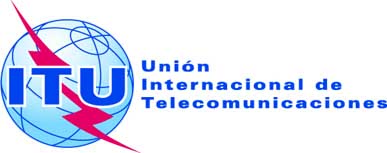 Punto del orden del día: ADM 3Documento C19/20-S6 de mayo de 2019Original: inglésInforme del Secretario GeneralInforme del Secretario GeneralPARTICIPACIÓN PROVISIONAL EN LAS ACTIVIDADES DE LA UIT DE LAS ENTIDADES 
QUE SE OCUPAN DE CUESTIONES DE TELECOMUNICACIONESPARTICIPACIÓN PROVISIONAL EN LAS ACTIVIDADES DE LA UIT DE LAS ENTIDADES 
QUE SE OCUPAN DE CUESTIONES DE TELECOMUNICACIONESResumenEl Secretario General informa cada año al Consejo sobre los nombres de las "entidades que se ocupan de cuestiones de telecomunicaciones" (CV230) que se incluyeron provisionalmente en las listas de Miembros de Sector para participar en los trabajos de los Sectores (CV237), así como de los Asociados admitidos para participar en una determinada Comisión de Estudio. El presente estudio abarca el periodo del 1 de enero al 31 de diciembre de 2018.Acción solicitadaSe invita al Consejo a examinar las peticiones de participación para determinar la conformidad de las mismas con el procedimiento previsto sobre el particular por el Consejo y confirmar las medidas adoptadas por el Secretario General en relación con la admisión de 15 "entidades que se encargan de cuestiones de telecomunicaciones", contabilizando 16 membresías en total, que se enumeran en el anexo.____________ReferenciasCV 230, 234, 237, 241A, 241C, Documentos C93/49 y C2000/33.Miembro de SectorFecha de entrada en vigorSectorClase de contribuciónNúmero de la notificación del correspondiente anuncioAprobación por la Administración deNepal Telecommunications Authority (NTA)15/01/2018T1/161602NepalLoon LLC17/01/2018R11602Estados UnidosTelecom Regulatory Authority of India22/02/2018R1/21603IndiaTelecom Regulatory Authority of India22/02/2018T1/21603IndiaBayernwerk AG14/03/2018T1/21604AlemaniaTelematics Industry Application Alliance25/06/2018T1/21607ChinaYong Xin Hua Yun Cultural Development Corporation25/10/2018T1/21611ChinaMasyarakat Telematika Indonesia16/11/2018D1/161612IndonesiaAsociadoDesdeSector
CEAnunciado en la notificación núm.Aprobación por la Administración deShenzhen OLYM Information Security09/02/2018UIT-T
CE 171603Chinaitk AVtobvS Sarl26/02/2018UIT-T
CE 171603SuizaUTC América Latina02/03/2018UIT-RCE 51604BrasilNRD Cyber Security (CS)07/03/2018UIT-DCE 21604LituaniaAxon Partners Group Consulting27/04/2018UIT-D
CE 11605EspañaKonkan Railway Corporation Ltd.30/04/2018UIT-D
CE 21605IndiaIberdrola27/06/2018UIT-T
CE 151607EspañaHudson Institute31/10/2018UIT-T
CE 171611Estados Unidos